Makale Başlığı İlk Harfleri Büyük (Bağlaçlar Hariç), 14 Punto, Koyu ve Yirmi Kelimeyi Aşmayacak Şekilde Sola Dayalı Olarak YazılacaktırAaaa BBBB1, Cccc DDDD2, Eeee FFFF3 1 B.U.Ü., Fen Edebiyat Fakültesi, Aaaa Bölümü, Bursa, TURKEY,ORCID ID  XXXX-XXXX-XXXX-XXXX2 B.U.Ü.,, Fen Edebiyat Fakültesi, Aaaa Bölümü, Bursa, TURKEY,ORCID ID  XXXX-XXXX-XXXX-XXXX3 B.U.Ü.,, Fen Edebiyat Fakültesi, Aaaa Bölümü, Bursa, TURKEY,ORCID ID  XXXX-XXXX-XXXX-XXXXCorresponding Author: Aaaa BBBB, aaaabbbb@uludag.edu.tr, 1. Giriş / Introduction2. Materyal ve Yöntem / Material and Method2.1. Materyal / Material2.2. Yöntem / Method3. Bulgular ve Tartışma / Results and Discussion4. Sonuç / ConclusionÇıkar Çatışması Yazar Katkısı Etik Kurul (Bu başlık etik kurul onayı gerektiren çalışmalar için zorunludur. Diğer çalışmalarda bu başlık çıkarılmalıdır. Bu başlık altında kurul adı, tarih ve sayı no bilgileri verilmelidir.) 5. Kaynaklar / References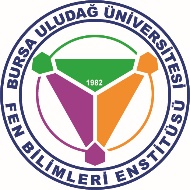 INTERNATIONAL JOURNAL OF SCIENCE, TECHNOLOGY AND DESIGNULUSLARARASIBİLİM, TEKNOLOJİ VE TASARIM DERGİSİISSN: 2757-8127, http://uludag.edu.tr/istdÖzetArticle InfoÖzet metni Times New Roman yazı karakterinde, 12 punto ve italik olarak yazılmalıdır. Özet metnin 100 ile 200 kelime arasında olmasına özen gösterilmelidir. Özet kelimesi ile özet metni arasında bir satır boşluk bırakılmalıdır. Research ArticleReceived: 05/08/2019Accepted: 05/09/2019Özet metni Times New Roman yazı karakterinde, 12 punto ve italik olarak yazılmalıdır. Özet metnin 100 ile 200 kelime arasında olmasına özen gösterilmelidir. Özet kelimesi ile özet metni arasında bir satır boşluk bırakılmalıdır. Anahtar KelimelerÖzet metni Times New Roman yazı karakterinde, 12 punto ve italik olarak yazılmalıdır. Özet metnin 100 ile 200 kelime arasında olmasına özen gösterilmelidir. Özet kelimesi ile özet metni arasında bir satır boşluk bırakılmalıdır. Uluslararası, Dergi, Bilim, Teknoloji, TasarımÖzet metni Times New Roman yazı karakterinde, 12 punto ve italik olarak yazılmalıdır. Özet metnin 100 ile 200 kelime arasında olmasına özen gösterilmelidir. Özet kelimesi ile özet metni arasında bir satır boşluk bırakılmalıdır. Öne ÇıkanlarÖzet metni Times New Roman yazı karakterinde, 12 punto ve italik olarak yazılmalıdır. Özet metnin 100 ile 200 kelime arasında olmasına özen gösterilmelidir. Özet kelimesi ile özet metni arasında bir satır boşluk bırakılmalıdır. 3-5 madde altında belirtilmelidir.Makalenin İngilizce Başlığı Buraya YazılmalıdırMakalenin İngilizce Başlığı Buraya YazılmalıdırMakalenin İngilizce Başlığı Buraya YazılmalıdırAbstractKeywordsAbstract………. Times New Roman, 12 puntoInternational, Journal, Science, Technology, DesignAbstract………. Times New Roman, 12 puntoHighlightsAbstract………. Times New Roman, 12 punto